Общие сведенияНаименование:  Муниципальное бюджетное дошкольное образовательное учреждение «Детский сад №2 комбинированного вида»  пгт.ЖешартТип ОУ:     дошкольное учреждение Юридический адрес ОУ: 169045, Республика Коми, Усть- Вымский район, пгт.Жешарт, ул. Свердлова, д.18Фактический адрес ОУ:  169045, Республика Коми, Усть- Вымский район, пгт.Жешарт, ул. Свердлова, д.18                                                                                                                     тел.(82134) 46-7-93 Руководители МБДОУ:Заведующая:                                    Сямтомова Елена Владимировна         т.46-7-93                                                                             (фамилия, имя, отчество)                                (телефон)                                                                                                                                                                                                                                  Заместитель заведующего                                                                                                           по АХР:                                               Попова Галина Николаевна                     т. 46-7-93                                                                                                                                          (фамилия,имя,отчество)                                                                (телефон)                                                                                                     Заместитель заведующего                                                                                                            по безопасности:                             Чикина Ольга Витальевна                     т. 46-7-93                                                                                                                                    (фамилия, имя, отчество)                                             (телефон)Старший воспитатель:                      Огнева  Ольга  Владимировна              т. 46-7-93                                                                                                                                    (фамилия, имя, отчество)                                             (телефон)                                                                                              образования:                       Начальник УО                               Пекач Елена Геннадьевна              т.(83143)28- 2-25                                                                                                            (фамилия, имя, отчество)                                                                              (телефон)Ответственные работники                                                                                                          за мероприятия по профилактике                                                                                      детского травматизма               Зам.зав. по безопасности:           Попова Галина Николаевна                     т. 46-7-93                                                                                                                             (фамилия,имя,отчество)                                                                (телефон)                                                                                                                                                                                                                (фамилия,имя,отчество)                                                                (телефон)                                                                                                     Сотрудник  госавтоинспекции инспектор по пропаганде ОГИБДД ОМВД Россиипо Усть-Вымскому району     Лютоева Валентина Владимировна    тел. (83143) 23-150Количество воспитанников:                                     240 чел.   Наличие уголка по БДД :         Имеются в общем коридоре, в приемных каждой группыНаличие автогородка (площадки) по БДД:       Имеются пешеходные переходы   на                                                                                   территории детского сада.         Время работы детского учреждения:  с 07.00 до 17.30 ч., пятидневная рабочая неделя, суббота и воскресенье выходнойТелефоны оперативных служб, действующий на территории расположения МБДОУ «Детский сад №2 комбинированного вида» пгт. Жешарт(882134) 46-7- 93 телефон ДОУС ТЕЛЕФОНОВ СОТОВЫХ ОПЕРАТОРОВ  - 112 МЧССКОРАЯ ПОМОЩЬ -46-4- 03, 23-1-03ОМВД - 02, 23-2-02, 23-1-00, 43-1-02, 23-1-03ОТДЕЛ УФС\СодержаниеПлан-схемы ДОУ.Район расположения ДОУ, пути движения транспортных средств  и воспитанников.Организация дорожного движения в непосредственной близости от образовательного учреждения с размещением соответствующих технических средств, маршруты движения детей и расположение парковочных мест; Пути движения транспортных средств к местам разгрузки/погрузки и рекомендуемых безопасных путей передвижения детей по территории образовательного учреждения.II.    Приложения. План- схемы МБДОУ № 2План- схема района расположения МБДОУ № 2,                    пути движения транспортных средств и воспитанников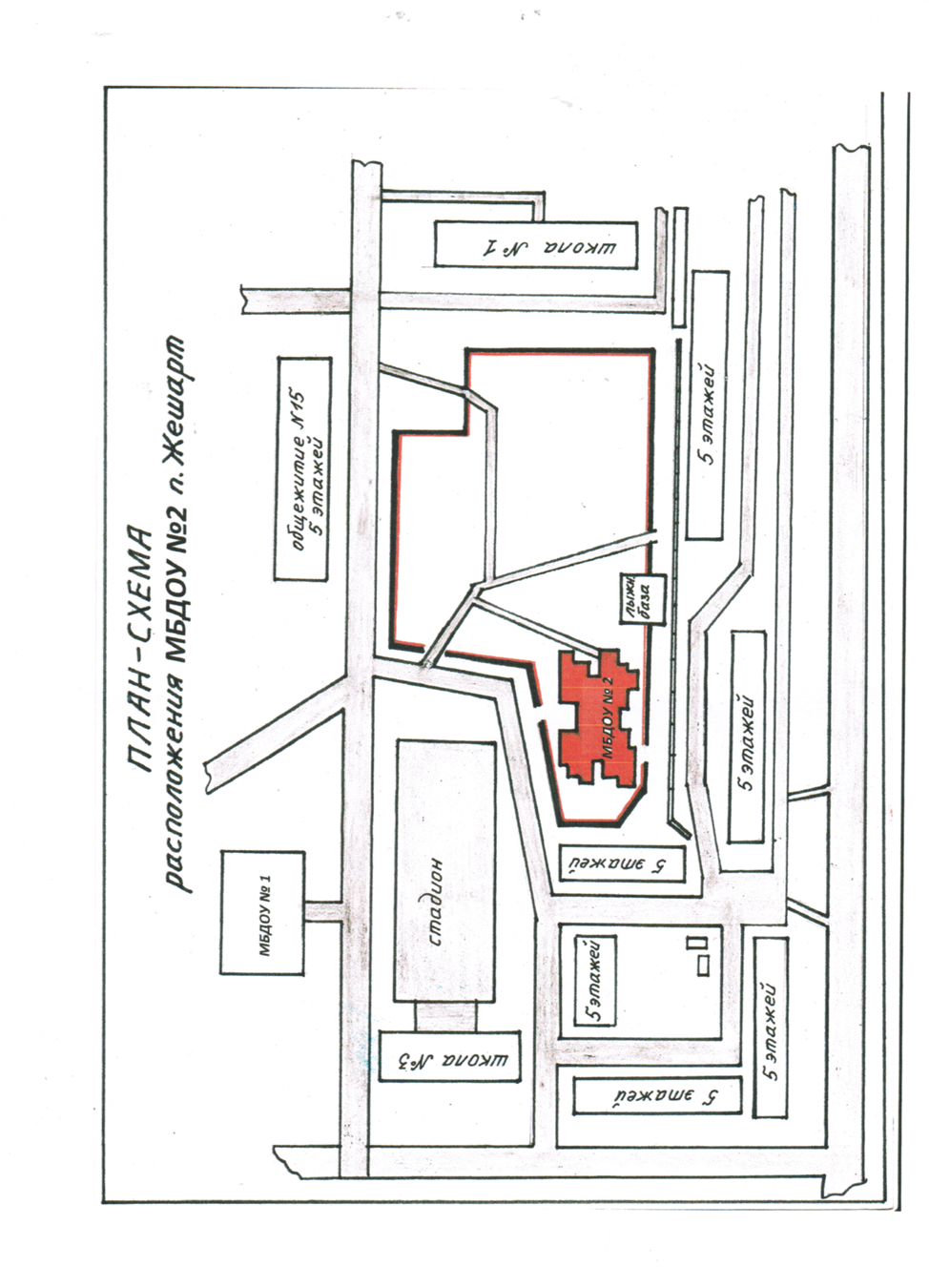 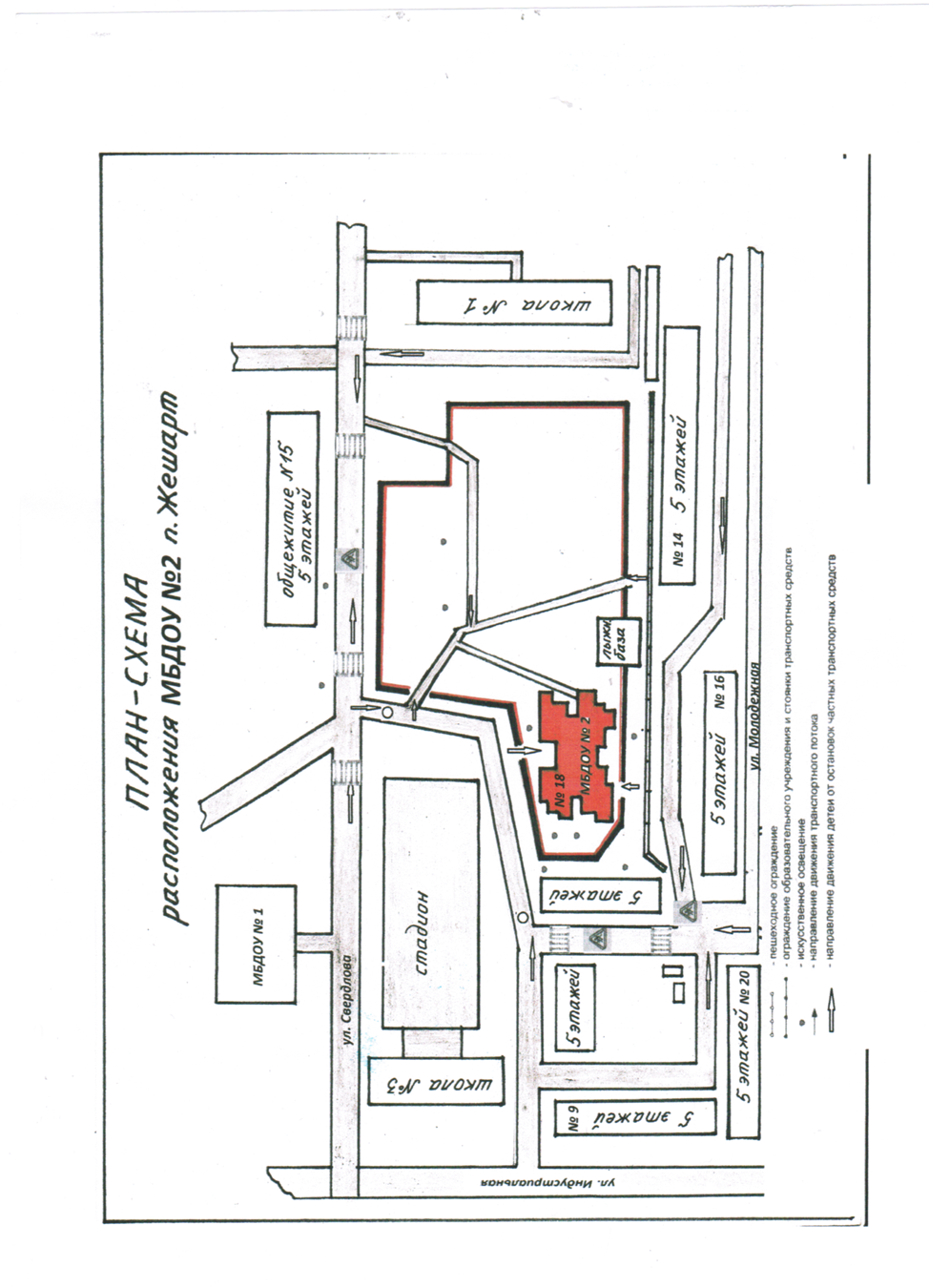                                                                              Приложение1Рекомендации к составлению план-схемы района расположения МБДОУ № 21. Район расположения образовательного учреждения определяется группой жилых домов, зданий и улично-дорожной сетью, центром которого является непосредственно образовательное учреждение;2. Территория, указанная в схеме, включает в себя:- образовательное учреждение;- жилые дома, в которых проживает большая часть детей (учеников) данного образовательного учреждения;- автомобильные дороги и тротуары;3. На схеме обозначено:- расположение жилых домов, зданий и сооружений;- сеть автомобильных дорог;- пути движения транспортных средств;- пути движения воспитанников  в/из образовательного учреждения;- уличные (наземные – регулируемые / нерегулируемые) - названия улиц и нумерация домов. Для изучения безопасности движения детей на схеме обозначены наиболее частые пути движения  воспитанников от дома к  ДОУ и обратно. Приложение 2Рекомендации к составлению схемы организации дорожного движения в непосредственной близости от образовательного учрежденияСхема организации дорожного движения ограничена автомобильными дорогами, находящимися в непосредственной близости от образовательного учреждения;На схеме обозначено:- здание ДОУ с указанием территории, принадлежащей непосредственно ДОУ (указано ограждение территории);- автомобильные дороги и тротуары;- уличные (наземные – регулируемые / нерегулируемые) пешеходные переходы на подходах к ДОУ;- дислокация существующих дорожных знаков и дорожной разметки;- другие технические средства организации дорожного движения;- направление движения транспортных средств по проезжей части;- направление безопасного маршрута движения воспитанников;	3.Пути движения транспортных средств к местам разгрузки/погрузки и    рекомендуемые пути передвижения детей по территории МБДОУ № 2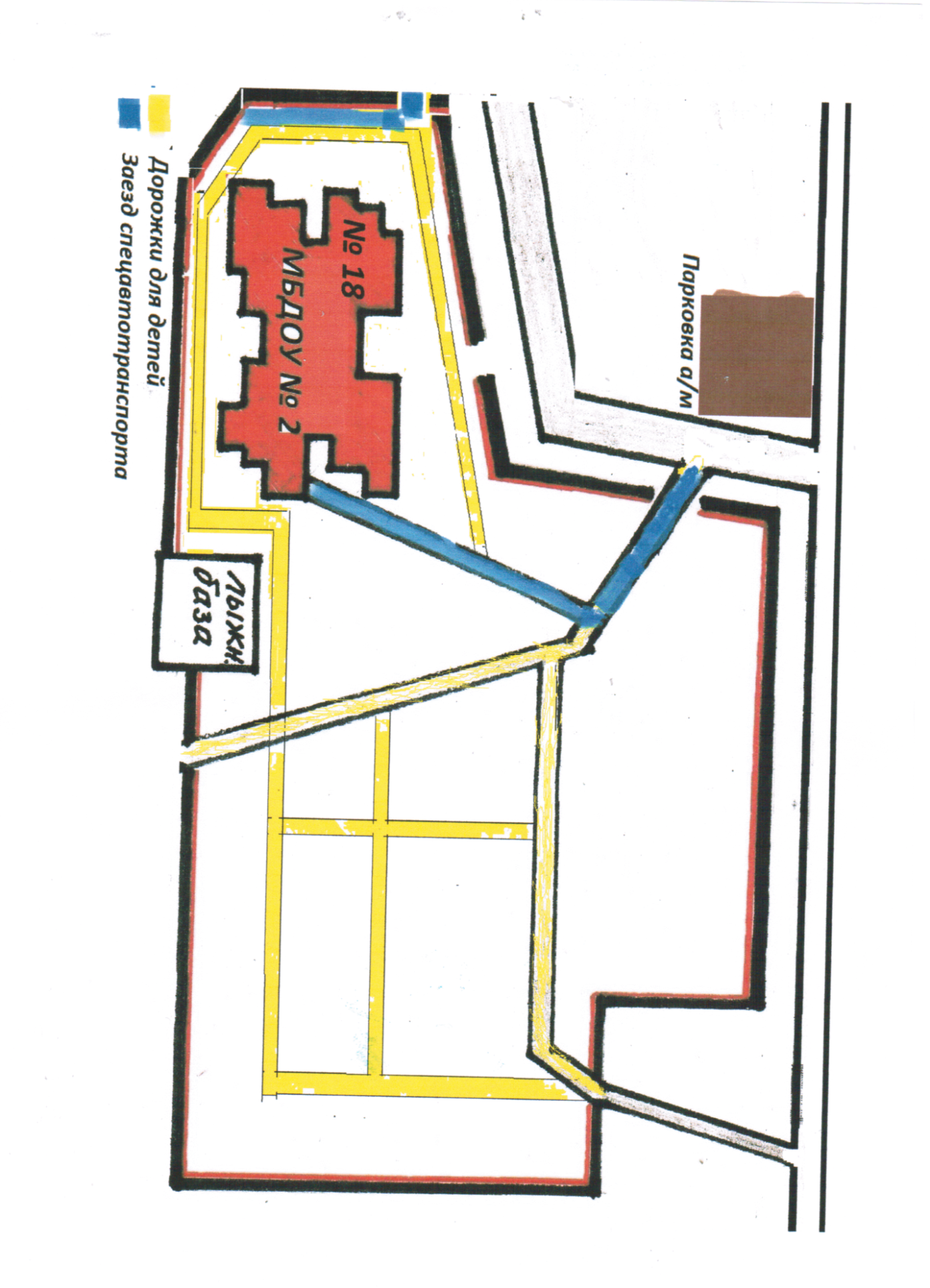 \Приложение 3Рекомендации к составлению схемы пути движения транспортных средств к местам разгрузки/погрузки1. На схеме указано:- примерная траектория движения транспортного средства на территории ДОУ- место погрузки/разгрузки- маршрут движения детей на территории ДОУ. Пояснительная записка.В МБДОУ «Детский сад № 2 комбинированного вида»  пути движения транспортных средств к местам разгрузки/погрузки и пути передвижения детей на территории ДОУ пересекаются. В связи с планировкой детского сада, другого варианта нет. Транспортные средства заезжают на территорию детского сада до выхода детей на улицу, после ухода детей с улицы и во время тихого часа в ДОУ.Заезд транспортных средств:- с 9.00 до 9.50 часов.- в 13.00 до 15.00 часов.Выход детей на территорию сада: - с 10.00 до 12.00 часов.- с 16.00 до 17.30 часов.